§2411.  DefinitionsAs used in this chapter, unless the context otherwise indicates, the following terms have the following meanings.  [PL 1981, c. 404, §2 (NEW).]1.  Action.  "Action" includes nonaction or the failure to take action.[PL 1981, c. 404, §2 (NEW).]2.  Authorized agencies.  "Authorized agencies" means:A.  Attorney General;  [PL 1981, c. 404, §2 (NEW).]B.  District attorney responsible for prosecution in the municipality where the fire occurred;  [PL 1981, c. 404, §2 (NEW).]C.  The Federal Bureau of Investigation, or any other federal agency, only for the purposes of section 2412;  [PL 1981, c. 404, §2 (NEW).]D.  State Fire Marshal;  [PL 1981, c. 404, §2 (NEW).]E.  Superintendent of Insurance;  [PL 1981, c. 404, §2 (NEW).]F.  United States Attorney's office when authorized or charged with investigation or prosecution of the fire in question, only for the purposes of section 2412.  [PL 1981, c. 404, §2 (NEW).][PL 1981, c. 404, §2 (NEW).]3.  Immune.  "Immune" means that in the absence of fraud or malice, no insurance company or person who furnished information on its behalf to an authorized agency is liable for damages in a civil action or subject to criminal prosecution for furnishing information pursuant to this chapter.[PL 1981, c. 404, §2 (NEW).]SECTION HISTORYPL 1981, c. 404, §2 (NEW). The State of Maine claims a copyright in its codified statutes. If you intend to republish this material, we require that you include the following disclaimer in your publication:All copyrights and other rights to statutory text are reserved by the State of Maine. The text included in this publication reflects changes made through the First Regular and First Special Session of the 131st Maine Legislature and is current through November 1. 2023
                    . The text is subject to change without notice. It is a version that has not been officially certified by the Secretary of State. Refer to the Maine Revised Statutes Annotated and supplements for certified text.
                The Office of the Revisor of Statutes also requests that you send us one copy of any statutory publication you may produce. Our goal is not to restrict publishing activity, but to keep track of who is publishing what, to identify any needless duplication and to preserve the State's copyright rights.PLEASE NOTE: The Revisor's Office cannot perform research for or provide legal advice or interpretation of Maine law to the public. If you need legal assistance, please contact a qualified attorney.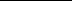 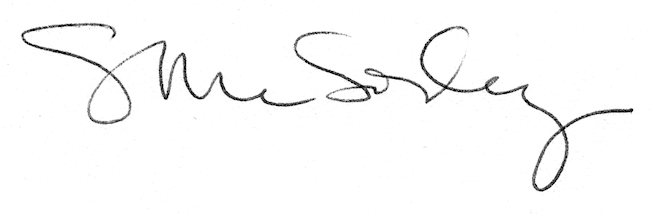 